З А К Л Ю Ч Е Н И Еконтрольно-счетной комиссии муниципального образования «Зеленоградский  городской округ» на проект решения окружного Совета депутатов муниципального образования «Зеленоградский городской округ» «О согласовании замены дотации на выравнивание бюджетной обеспеченности муниципального образования «Зеленоградский городской округ» из областного бюджета дополнительным нормативом отчислений в бюджет муниципального образования «Зеленоградский городской округ» от налога на доходы физических лиц на 2021 год». «8» октября 2018 года								     г. ЗеленоградскКонтрольно-счетная комиссия муниципального образования «Зеленоградский городской округ» рассмотрев проект решения окружного Совета депутатов МО «Зеленоградский городской округ»  «О согласовании замены дотации на выравнивание бюджетной обеспеченности муниципального образования «Зеленоградский городской округ» из областного бюджета  дополнительным нормативом отчислений в бюджет муниципального образования «Зеленоградский городской округ» от налога на доходы физических лиц на 2021 год» представляет следующее заключение.Согласно п. 1 статьи 138 Бюджетного Кодекса РФ дотации на выравнивание бюджетной обеспеченности городских округов предусматриваются в бюджете субъекта Российской Федерации в целях выравнивания бюджетной обеспеченности городских округов.Согласно п. 2 статьи 138 Бюджетного Кодекса РФ объем дотаций на выравнивание бюджетной обеспеченности городских округов утверждается законом субъекта Российской Федерации о бюджете субъекта Российской Федерации на очередной финансовый год и плановый период и определяется исходя из необходимости достижения критерия выравнивания расчетной бюджетной обеспеченности городских округов, установленного законом субъекта Российской Федерации о бюджете субъекта Российской Федерации на очередной финансовый год и плановый период.Согласно п. 5 статьи 138 Бюджетного Кодекса РФ при составлении и (или) утверждении бюджета субъекта Российской Федерации по согласованию с представительными органами муниципальных образований дотации на выравнивание бюджетной обеспеченности городских округов могут быть полностью или частично заменены дополнительными нормативами отчислений в бюджеты городских округов от налога на доходы физических лиц.Тождественная норма установлена п. 1 статьи 5 Закона Калининградской области от 22.10.2012 г. № 148 «О межбюджетных отношениях», а именно: Дотации на выравнивание бюджетной обеспеченности поселений и дотации на выравнивание бюджетной обеспеченности муниципальных районов (городских округов) могут быть полностью или частично заменены дополнительными нормативами отчислений от налога на доходы физических лиц в местные бюджеты по согласованию с представительными органами муниципальных образований.Дополнительные нормативы отчислений от налога на доходы физических лиц устанавливаются на срок не менее трех лет. На сайте Министерства финансов Калининградской области  www.minfin39.ru размещены данные для замены дотаций на выравнивание бюджетной обеспеченности на дополнительные нормативы по налогу на доходы физических лиц на 2021г. Таким образом, максимальный дополнительный норматив по НДФЛ в 2019-2021 годах может составить 20%, 12%, 12% соответственно.Предлагаемым проектом планируется заменить дотацию на выравнивание бюджетной обеспеченности дополнительным нормативом по НДФЛ в размере 12% на 2021 год;         Доля средств, поступающих в виде дотации составила: на 2018 год - 6 %, 2019 год - 6% , 2020 год -10 %, 2021 год -10 %.Динамику поступлений от дополнительного норматива и дотации на выравнивание бюджетной обеспеченности показывает следующая таблица:На основании вышеизложенного, принятие данного решения находится в компетенции окружного Совета депутатов муниципального образования «Зеленоградский городской округ». Принятие предлагаемого уровня замены дотации на выравнивание бюджетной обеспеченности дополнительным нормативом от НДФЛ позволит бюджету муниципального образования получать относительно стабильную величину поступлений в виде отчислений от НДФЛ и дотации на выравнивание бюджетной обеспеченности. Председатель контрольно-счетной комиссиимуниципального образования  «Зеленоградский городской округ»         		           			Афанасьева И.С.                    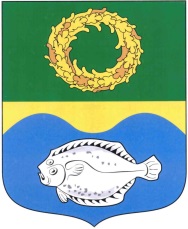 РОССИЙСКАЯ ФЕДЕРАЦИЯКАЛИНИНГРАДСКАЯ ОБЛАСТЬОКРУЖНОЙ СОВЕТ   ДЕПУТАТОВМУНИЦИПАЛЬНОГО   ОБРАЗОВАНИЯ«ЗеленоградскИЙ ГОРОДСКОЙ ОКРУГКОНТРОЛЬНО-СЧЕТНАЯ КОМИССИЯДанные для замены дотаций на выравнивание бюджетной обеспеченности на дополнительные нормативы по налогу на доходы физических лиц на 2021 г.Данные для замены дотаций на выравнивание бюджетной обеспеченности на дополнительные нормативы по налогу на доходы физических лиц на 2021 г.Данные для замены дотаций на выравнивание бюджетной обеспеченности на дополнительные нормативы по налогу на доходы физических лиц на 2021 г.Муниципальное образованиеЗамена дотаций на 2021 годЗамена дотаций на 2021 годМуниципальное образованиеМаксимальный доп.норматив по НДФЛДотация для замены на доп.норматив (тыс.рублей)123Багратионовский г.о.44,0%185 078Балтийский г.о.17,0%131 831Гвардейский г.о.45,0%156 692Гурьевский  г.о.16,0%182 187Гусевский г.о.49,0%201 249Зеленоградский  г.о.      22,0%121 333Калининградский г.о.10,0%1 297 840Краснознаменский г.о.80,0%50 118Ладушкинский г.о.53,0%19 829Мамоновский г.о.66,0%43 445Неманский г.о.80,0%112 874Нестеровский г.о.43,0%90 829Озерский г.о.80,0%83 278Пионерский г.о.18,0%30 904Полесский г.о.80,0%100 842Правдинский  г.о.80,0%109 724Светлогорский г.о.13,0%48 738Светловский г.о.12,0%78 727Славский г.о.80,0%86 785Советский г.о.34,0%169 180Черняховский г.о.41,0%244 490Янтарный г.о.18,0%17 883ГодДоп. норматив, %Поступления от доп. норматива, тыс. руб.Дотация на выравнивание бюдж. обеспеченности, тыс. руб.20182091500,0024853,002018 (прогноз)2095000,0024853,002019 (прогноз)2090000,0026144,002020 (прогноз)1255200,00                        47948,002021 (прогноз)1257000,0055151,00